       IMPORTANTE: sempre verifique no site do TJRJ se a versão impressa do documento está atualizada.   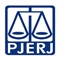 PODER JUDICIÁRIO DO ESTADO DO RIO DE JANEIROSECRETARIA-GERAL DE LOGÍSTICA (SGLOG)DEPARTAMENTO DE PATRIMÔNIO E MATERIAL (DEPAM)DIVISÃO DE CONTROLE PATRIMONIAL (DIPAT)SERVIÇO DE MOVIMENTAÇÃO DE MATERIAIS PERMANENTES (SEMOP)Avenida Erasmo Braga, 115, Lâmina I, térreo, sala T01 - Centro - Rio de Janeiro - RJCEP 20020-903 - Tel.: 3133-2704 / 3967 - semopmudanca@tjrj.jus.brPODER JUDICIÁRIO DO ESTADO DO RIO DE JANEIROSECRETARIA-GERAL DE LOGÍSTICA (SGLOG)DEPARTAMENTO DE PATRIMÔNIO E MATERIAL (DEPAM)DIVISÃO DE CONTROLE PATRIMONIAL (DIPAT)SERVIÇO DE MOVIMENTAÇÃO DE MATERIAIS PERMANENTES (SEMOP)Avenida Erasmo Braga, 115, Lâmina I, térreo, sala T01 - Centro - Rio de Janeiro - RJCEP 20020-903 - Tel.: 3133-2704 / 3967 - semopmudanca@tjrj.jus.br        Relação de Materiais Movimentados        Relação de Materiais MovimentadosNº.        / 20____Referente ao RAEC (FRM-SGLOG-045-01) nº.:Referente ao RAEC (FRM-SGLOG-045-01) nº.:Referente ao RAEC (FRM-SGLOG-045-01) nº.:Unidade organizacional:Unidade organizacional:Funcionário do SEMOP-Mudança responsável pelo preenchimento (nome / matrícula):Data:Representante da Contratada:Representante da Contratada: